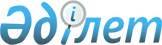 О внесении изменений в приказ Министра здравоохранения Республики Казахстан от 14 октября 2009 года № 526 "Об утверждении Перечня заболеваний, лечение которых запрещается в негосударственном секторе здравоохранения"Приказ Министра здравоохранения и социального развития Республики Казахстан от 17 августа 2015 года № 671. Зарегистрирован в Министерстве юстиции Республики Казахстан 23 сентября 2015 года № 12103

      В соответствии со статьей 31 Кодекса Республики Казахстан от 18 сентября 2009 года «О здоровье народа и системе здравоохранения», ПРИКАЗЫВАЮ:



      1. Внести в приказ Министра здравоохранения Республики Казахстан от 14 октября 2009 года № 526 «Об утверждении Перечня заболеваний, лечение которых запрещается в негосударственном секторе здравоохранения» (зарегистрированный в Реестре государственной регистрации нормативных правовых актов за № 5847, опубликованный в «Юридической газете» от 24 ноября 2009 года № 179 (1776)) следующие изменения:



      преамбулу изложить в следующей редакции:

      «В соответствии со статьей 31 Кодекса Республики Казахстан от 18 сентября 2009 года «О здоровье народа и системе здравоохранения», ПРИКАЗЫВАЮ:»;



      в Перечне заболеваний, лечение которых запрещается в негосударственном секторе здравоохранения, утвержденном указанным приказом, пункт 7 изложить в следующей редакции:

      «7. Злокачественные новообразования, за исключением случаев оказания отдельных видов лечебных услуг пациентам с данным видом заболеваний по договору субподряда, заключенному с организацией здравоохранения, оказывающей онкологическую помощь при отсутствии данных видов лечебных услуг, в соответствии с Правилами выбора поставщика услуг по оказанию гарантированного объема бесплатной медицинской помощи и возмещения его затрат, утвержденными приказом исполняющего обязанности Министра здравоохранения и социального развития Республики Казахстан от 30 июля 2015 года № 638 «Об утверждении Правил выбора поставщика услуг по оказанию гарантированного объема бесплатной медицинской помощи и возмещения его затрат» (зарегистрированный в Реестре государственной регистрации нормативных правовых актов за № 11960).».



      2. Департаменту организации медицинской помощи Министерства здравоохранения и социального развития Республики Казахстан обеспечить:

      1) государственную регистрацию настоящего приказа в Министерстве юстиции Республики Казахстан;

      2) в течение десяти календарных дней после государственной регистрации настоящего приказа в Министерстве юстиции Республики Казахстан направление на официальное опубликование в периодических печатных изданиях и информационно-правовой системе «Әділет»;

      3) размещение настоящего приказа на интернет-ресурсе Министерства здравоохранения и социального развития Республики Казахстан;

      4) в течение десяти рабочих дней после государственной регистрации настоящего приказа в Министерстве юстиции Республики Казахстан представление в Департамент юридической службы Министерства здравоохранения и социального развития Республики Казахстан сведений об исполнении мероприятий, предусмотренных подпунктами 1), 2) и 3) настоящего пункта.



      3. Контроль за исполнением настоящего приказа возложить на вице-министра здравоохранения и социального развития Республики Казахстан Цой А.В.



      4. Настоящий приказ вводится в действие после дня его первого официального опубликования.      Министр здравоохранения и

      социального развития

      Республики Казахстан                       Т. Дуйсенова
					© 2012. РГП на ПХВ «Институт законодательства и правовой информации Республики Казахстан» Министерства юстиции Республики Казахстан
				